Warszawa, 23 października 2020 Pyszne.pl rusza z drugim pakietem wsparcia dla restauracjiPyszne.pl, największy serwis do zamawiania jedzenia online w kraju, wprowadza specjalne środki wsparcia restauracji. Jest to odpowiedź firmy na zwiększające się restrykcje dla przemysłu gastronomicznego na rynkach Europy oraz świata, spowodowane koronawirusem.Choć większość restauracji powiązanych z Pyszne.pl zanotowało w ostatnim czasie wzrost dochodów, nowe obostrzenia wynikające z pandemii oznaczają znaczne obciążenie dla dużej części z nich. Mowa tu przede wszystkim o punktach gastronomicznych, generujących przeważającą część swoich przychodów ze sprzedaży na miejscu, i w których dostawy jedzenia stanowią mniejszą część modelu biznesowego. Drugi pakiet wsparcia Pyszne.pl, następujący po pierwszym, wprowadzonym w marcu 2020, ma na celu natychmiastowe wsparcie dla restauracji będących w grupie największego ryzyka. Pakiet zawiera: ▪ 25% zniżki prowizji dla wszystkich restauracji korzystających z usługi dowozu realizowanej przez Pyszne.pl▪ zniesienie prowizji dla nowo zarejestrowanych, niezależnych restauracji▪ zniesienie prowizji przy zamówieniach z odbiorem w lokalu, krok który został tymczasowo wprowadzony w marcu 2020▪ możliwość odroczenia opłat dla najbardziej poszkodowanych restauracji - na ich wniosekArkadiusz Krupicz, współzałożyciel i dyrektor zarządzający Pyszne.pl oświadczył:“Rok 2020 był ekstremalnym wyzwaniem dla sektora gastronomicznego przez obowiązkowe zamknięcia oraz restrykcje nałożone na czas pracy lokali w Polsce. Wiele restauracji doświadcza trudności w utrzymaniu opłacalności biznesu, a w niektórych przypadkach - utrzymaniu się na rynku. Jako lider w sektorze zamówień jedzenia online chcemy wesprzeć ich działalność w czasie kryzysu, dlatego też uruchamiamy kolejny pakiet wsparcia dla restauracji, które zostały najmocniej poszkodowane.” Zniżka prowizji dla restauracji korzystających z dowozu Pyszne.pl wchodzi w życie od niedzieli 25 października, pozostałe punkty pakietu wchodzą w życie natychmiastowo, do czasu ponownego otwarcia lokali.Pyszne.pl skupia się również na:▪ pozyskiwaniu zamówień i klientów dla restauracji partnerskich▪ przyspieszonym rozwoju usługi dostawy Pyszne.pl - do końca roku obejmie ona 23 miasta▪ poszerzeniu strefy dostaw realizowanych przez flotę kurierską Pyszne.pl w obecnie wspieranych miastach▪ zatrudnianiu setek nowych dostawców oraz pracowników do obsługi restauracji Na dzień dzisiejszy Just Eat Takeaway.com, którego częścią jest Pyszne.pl, przeznaczyło 30 milionów euro na wsparcie restauracji na całym świecie oraz około 6 milionów euro na wsparcie pracowników służby zdrowia, w tym w Polsce. Firma będzie kontynuowała wprowadzanie nowych form wsparcia.*	*	*	*	*Kontakt dla mediów:Agnieszka Piotrowskaa.piotrowska@lensomai.com+48 606 371 841	Magdalena Łubam.luba@lensomai.com+48 509 856 799O Pyszne.plMarka Pyszne.pl należy do Just Eat Takeaway.com - wiodącego serwisu do zamawiania jedzenia online na świecie poza Chinami. Mająca siedzibę w Amsterdamie Firma koncentruje się na łączeniu konsumentów i restauracji za pośrednictwem swoich platform. Współpracując z ponad 205 000 restauracji, Just Eat Takeaway.com oferuje szeroki wybór jedzenia. Spółka współpracuje głównie z restauracjami świadczącymi dowóz we własnym zakresie. Oprócz tego Just Eat Takeaway.com oferuje  własną usługę dowozu dla restauracji, które nie realizują go we własnym zakresie.Firma powstała z połączenia Jest Eat i Takeaway.com szybko wzrosła i stała się wiodącym serwisem do zamawiania jedzenia online działającym w Wielkiej Brytanii, Niemczech, Holandii, Kanadzie, Australii, Belgii, Bułgarii, Danii, Francji, Irlandii, Izraelu, Włoszech, Luksemburgu, Nowej Zelandii, Norwegii, Polsce, Portugalii, Rumunii, Hiszpanii i Szwajcarii oraz poprzez partnerstwa w Meksyku, Kolumbii i Brazylii. 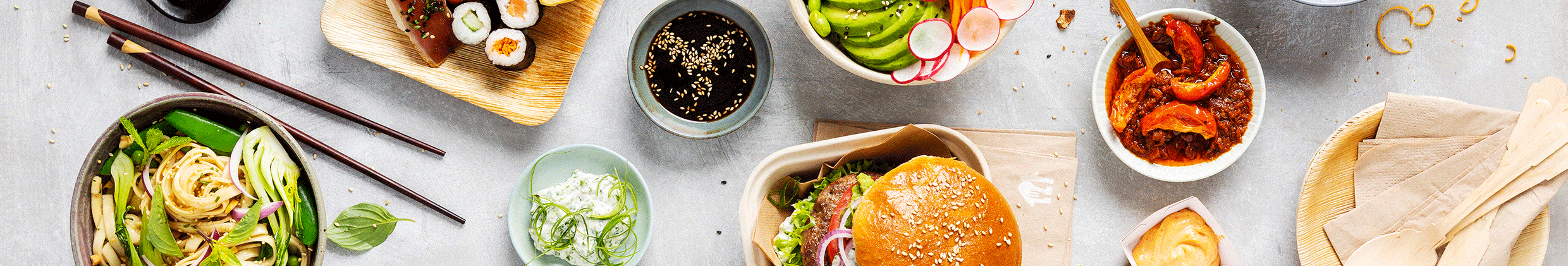 Więcej informacji: justeattakeaway.com